LEICESTERSHIRE COUNTY SCOUT CLIMBINGDERBYSHIRE ROCK CLIMBING ACTIVITY WEEKEND12th – 14th  MAY 2017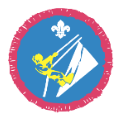 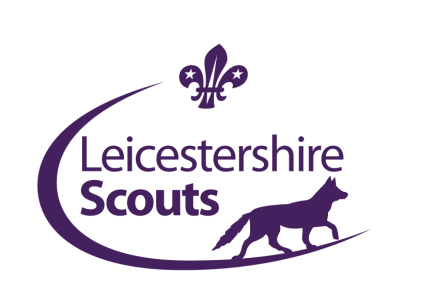 Hi allThis weekend is a chance for all scouts of all abilities to learn basic rock climbing techniques and complete the climber proficiency badge.  The scouts do not need any prior climbing experience to come on the weekend.https://members.scouts.org.uk/supportresources/543/climber-activity-badge/?cat=7,64,172&moduleID=10The event is organised by the Leicestershire County Scout Climbing Team.  This year stopping at http://barnswood.mcscouts.org.uk/       climbing at the Roaches.Scout groups must provide their own transport, camping equipment and food.  All the climbing will be supervised by authorised scouting instructors.  A maximum of 40 scouts can take part.  Applications on a first come first served basis.  Advance payment in full will be required to secure places.  The costs are £13.50 per scout for the weekend to the use of the climbing equipment and the instruction.  This cost does not include the camp fees for the weekend.  Each group will need to contact Barnswood Scout campsite directly.  The site has camping areas and it also has some indoor accommodation as well.  We are based a 15 min drive from the climbing crags and each group will need to provide transport for the scouts to get there.  Leaders will be able to join in and have a go at climbing as well if they fancy it.I will come and see your group before the weekend if required, and I look forward to seeing you on the weekend.Yours in Scouting                                 Roger BennettAll information from Roger Bennett ( Leicestershire County Climbing Advisor)Send to Roger Bennett when booking. – Address – 34 Deeming Drive, Quorn, Loughborough, Leicestershire, LE12 8NFE-mail:  hollyedge@gmail.com                  Mobile: 07970 037074Cheques made payable to “Leicestershire County Scout Climbing” No refunds  